Parte primera.AL ENCUENTRO DE LA REALIDAD Buscamos la realidad para comprenderla y dominarla. Así lo han hecho los hombres de todos los tiempos. Así lo hacen los sabios de la actualidad. Y así nos sentimos invitados a  seguir las huellas de los que pensaron e hicieron posible el progreso de los hombres.  - Las opiniones han sido muchas y con frecuencia contradictorias. Pero todas han tenido   el mérito de abrir caminos para nuevas investigaciones y nuevos hallazgos. `- Los pensadores han existido en todos los tiempos. Unos han trabajado apasionadamente en conseguir respuestas a los interrogantes y han recibido el nombre de científicos. - Otros han profundizado y saboreado más hondamente la parte de verdad que han conocido. Se les ha denominado sabios. Y algunos, que han merecido el nombre de filósofos, han sido conscientes de que su saber nunca podía terminar del todo, pues la verdad total jamás puede ser alcanzada.    - En ocasiones, las coincidencias entre grupos de pensadores han originado estilos,  corrientes, movimientos, escuelas con sentido de Solidaridad y de cercanía.¿ Entonces se ha hablado de sistemas filosóficos científicos o ideológicos?   Resulta apasionante estudiar, comprender y sistematizar las verdades en que los hombres han pensado y sobre las que han escrito y hablado. Pero tal vez es más inquietante observar los cambios, los procesos y las interrelaciones que se han dado a Io largo de la historia humana, sobre  todo desde que los hombres se dieron cuenta de su protagonismo en las ideologías y trataron de  convencer a los demás del valor de sus pensamientos y de sus hallazgos.  Es lo que hacemos en esta parte de nuestro curso. Queremos entender que los hombres son protagonistas y no consumidores de los movimientos ideológicos, de las opiniones y de  los interrogantes.  Al hacer este esfuerzo, tenemos que hacernos responsables con nuestro propio modo de pensar. No estudiamos ideas ajenas por el simple placer de conocerlas y de criticarlas, aceptándolas o rechazándolas. Nuestro objetivo es más ambicioso: queremos descubrir el  pensamiento de otros para convertirlo en plataforma sobre la que podamos construir el nuestro.  Porque tenemos la convicción de que los hombres nos necesitamos unos a otros, también en los contenidos y en los cauces de nuestro pensar inacabable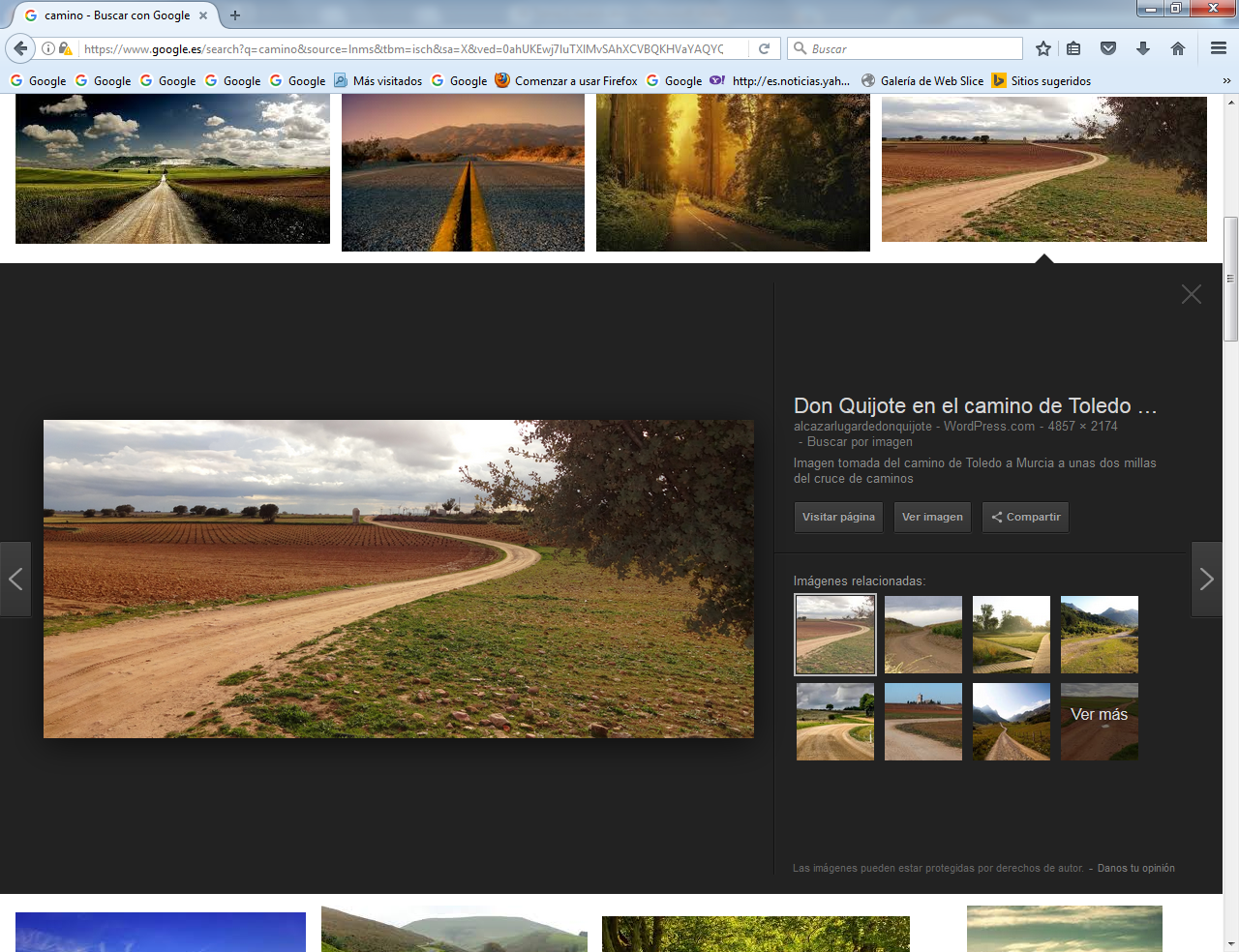 Tema 1.Cuestión 1. LOS INTERROGANTES DEL UNIVERSO      La gravitación cósmica, el universal dolor, la materia inorgánica, las series orgánicas, la historia entera del hombre, sus ansias, sus exultaciones, Nínive y Atenas, Platón y Kant, Cleopatra y Don Juan, Io corporal y lo  espiritual, lo momentáneo y lo eterno. Todo gravita sobre el fruto rojo, súbitamente maduro, del corazón de  Adán.      ¿Se comprende todo lo que significaba la sístole y la diástole de aquella menudencia? ¿Todas esas  cosas inagotables, todo eso que expresamos con una palabra de contornos infinitos, vida, concretando y condensado en cada una de sus pulsaciones? El corazón de Adán, centro del Universo, es decir, el Universo íntegro en el corazón de Adán, como un licor hirviente en una copa. Esto es el hombre: '”el problema de la vida"                                    (J. Ortega y Gasset. Ensayo Adán en el Paraíso).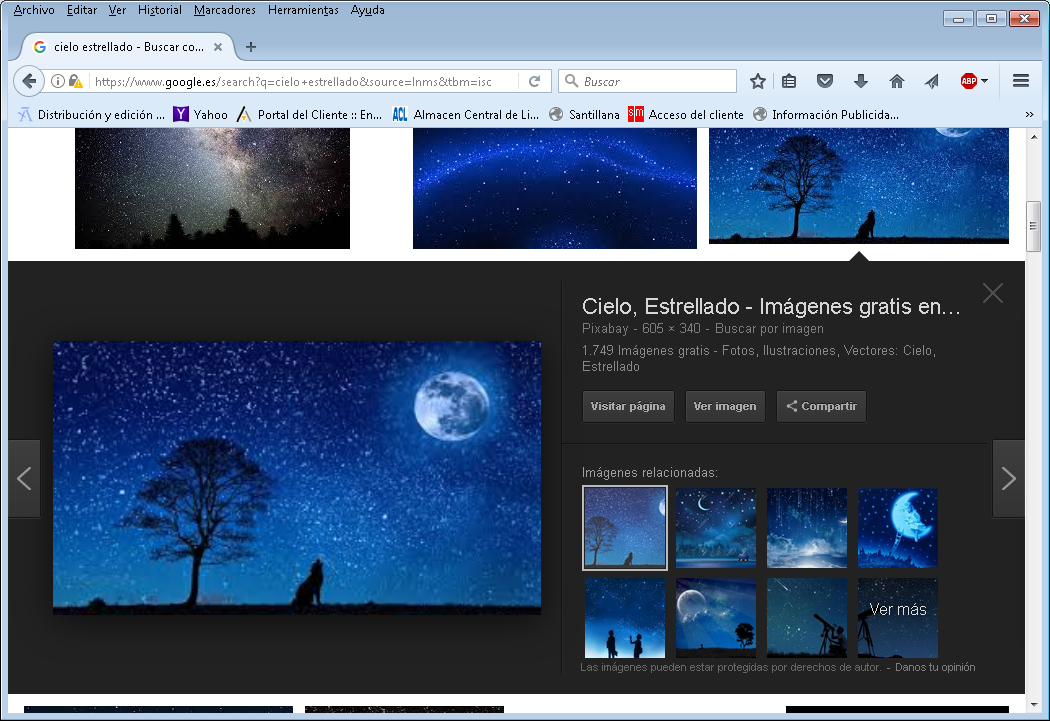    Intentamos muchas cosas con la referencia necesariamente breve de todos los grandes pensadores de la Historia. Teneos criterios abiertos   * Aceptar la existencia real de las cosas y del mundo externo que es algo real.    * Reconocer el modo de ser de las cosas, en cuanto existen fuera de la mente humana o independiente de ella.    * Tomar conciencia de la propia existencia y también de la posibilidad de otras cosas fuera de uno mismo, como es el pensar con originalidad, de modo que se distinga bien lo que existe en algo subjetivo.   * Reconocer la naturaleza como conjunto de seres corporales existentes, los cuales permanecen en constantes cambios y movimientos, hecho que despierta la curiosidad de los pensadores.   * Descubrir la Sociedad en la totalidad concreta e  histórica, la cual también se halla sumida en procesos constantes de cambio y mutación.    Cuestiones como estas que nos hacen pensar y nos hacen curiosear el pensamiento de los otros. Es lo que tratamos de perfilar en esta reflexión que hacemos en las páginas que siguen.    Al pensar de esta manera, entramos en misterioso ámbito de la historia. Nos unimos a los hombres de todos los tiempos que han pensado a lo largo de los siglos. Caminamos en pos de la verdad, sabiendo que nunca la alcanzaremos del todo.    GUION RESUMEN                    1. Los interrogantes del Universo, son muchos y desafiantes.                    2. Elementos que suscitan reflexión: La Naturaleza, la  Sociedad,                              la Historia de los hombres.                    3. La vida como causa de los cambios. También las ideas tienen vida.                    4. Las fuentes del pensamiento. Los Caminos de la sabiduría.                    5. Las opciones del hombre reflexivo.                                      La grandeza del pensamiento creativo.LOS INTERROGANTES DEL UNIVERSO   A lo largo de toda la historia humana, han sido los interrogantes prácticos y teóricos los que han hecho avanzar a los hombres en sus afanes de mejora y con sus pretensiones de dominio de la realidad.    Los interrogantes prácticos han hecho progresar la vida práctica, pues es natural en el hombre tender a vivir mejor: a comer  mejor... a vestir mejor... a construir viviendas mejores; a poseer mejores objetos... a cultivar mejores tierras; a conseguir mejores adornos... a establecer alianzas mejores... a sospechar mejores explicaciones a los misteriosa.- Los interrogantes teóricos han promocionado la vida del espíritu y de la mente:  * interrogándose a sí mismo y a los demás por el origen de la vida humana, de la sociedad humana, de las leyes, de la autoridad... discurriendo sobre el universo remoto, sobre los astros y sobre el firmamento regido por el sol radiante o las estrellas parpadeantes   * Observando la vida de las plantas, de los animales, de los mismos grupos humanos tan diferentes y al mismo tiempo tan parecidos.     El Universo es el gran libro en el que todos los hombres han tratado de encontrar respuestas,  pues es el universo el que continuamente está planteando preguntas a quien es capaz de observar, de relacionar y de aventurar opiniones que otros completan o rectifican  que otros aceptan o rechazan.    La lista de interrogantes universales resulta interminable y compleja. Ha sido hecha a lo largo de los siglos. Han trabajado en ella todos los grandes pensadores que han sido muchos.    +  Hay Interrogantes físicos y cosmológicos en materia, energía, gravedad, movimiento, duración, tiempo, espacio, átomos, transformaciones, distancia, luz, masa, radiactividad, tierra, estrellas,..    + Hay interrogantes biológicos y vitales: plantas, animales, cuerpo humano, origen de la vida, transformaciones, especies, interrelaciones, interdependencias, herencia, ecología, mutaciones, adaptaciones, instintos...    + Hay interrogantes antropológicos: razas, grupos, origen humano, alma, espíritu,  consciencia, lenguaje, necesidades básicas, aclimataciones, progresos, sexualidad, asentamientos, vestidos, habitaciones, monumentos...    + Hay interrogantes sociológicos: culturas, usos, leyes, autoridad, comunicación, guerras, lenguas, pactos, tradiciones, posesiones, dependencias, emigraciones, ideologías, rivalidades, documentos...    + Y hay interrogantes morales y espirituales: creencias, mitologías, religiones, conciencia, inteligencia, alma, Ser supremo, otra vida...  Toda esta lista de interrogantes ha desafiado a los hombres de todos los tiempos e interpelado su conciencia, su creencia y su inteligencia.     Su conciencia ha tomado nota de ellos y ha sentido el deseo de hallar explicaciones satisfactorias.     + Su creencia ha desbordado las explicaciones inmediatas y sensoriales y ha construido respuestas con resonancias trascendentes.    Su Inteligencia se ha abierto a razonamientos sistemáticos, consistentes y coherentes, para poder satisfacer el inmenso afán de saber que se alberga en el corazón y en la mente de todos los hombres.    La sabiduría se ha tejido en torno a los interrogantes de la vida y del universo. Y los filósofos, los eternos buscadores de la sabiduría han intentado a lo largo de los siglos hallar expuestas satisfactorias, sin que siempre lo hayan conseguido.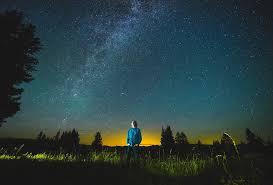 2. NATURALEZA, SOCIEDAD, HISTORIA    Los interrogantes que los hombres se han planteado a lo largo de los siglos se suelen agrupar en torno a tres elementos o núcleos de referencia. Pero los tres parten del ser humano que los formula, los estructura, los descubre, a veces los problematiza y con frecuencia los considera desafíos para su mente y para su fantasía.Estos tres núcleos son la Naturaleza, la Sociedad y la Historia.+ La NATURALEZA es el ámbito físico y vital en donde el hombre se desenvuelve.    Desde siempre ha constituido una poderosa llamada de atención para el hombre que piensa y descubre nuevas maravillas cada vez que dirige sus sentidos y sus pensamientos hacia las cosas.   Tanto la materia cercana, la que se pone en contacto con sus sentidos, como la que supone lejana en el espacio infinito, le interpela para que averigüe su realidad y para que defina su identidad.     A veces duda sobre lo que las Cosas son en sí mismas y sospecha que múltiples apariencias le pueden inducir al engaño o al menos a la insuficiencia del conocimiento. Pero hace lo posible por superar el error y explicar, en la medida en que su inteligencia y su lenguaje puede llegar a hacerlo, lo que de verdad son las realidades con las que se conecta.   Por otra parte, la naturaleza inerte se halla superada en multitud de ocasiones, y sobre todo en nuestro mundo cercano, en el planeta tierra en el que habitamos como seres vivos.    La vida es algo deslumbrante. Se da en la superficie del planeta, y aparece en los subterráneos, en el interior de las aguas y flotando en la atmósfera. La vida va desde el ser primario de una sola célula, hasta el organismo complicado y perfecto de los animales superiores. Se encuentra en formas insensibles a las que llamamos vegetales y en los que se hallan dotados de órganos sensibles y llamamos animales.   La naturaleza llega a su cumbre con la aparición del hombre sobre la tierra. Entre todos los seres animados, ninguno más perfecto que el ser humano, el cual es el único conocido que puede reflexionar sobre su propia identidad e incluso puede dominar reflexivamente sus propios impulsos, pues es capaz de calcular las consecuencias de sus propias acciones.   Naturaleza física, naturaleza viva, naturaleza humana, son las tres naturalezas que en 'todo momento han desafiado la mente de los pensadores. Desde los primeros momentos de la vida inteligente en la tierra, las reflexiones se han ido multiplicando, coincidiendo con frecuencia entre quienes las realizaban y formulaba, O discrepando en ocasiones al estudiar las causas, las características o las consecuencias de los diversos hechos analizados.   La Naturaleza ha sido el motor inicial de la Historia del pensamiento humano. Ha sido así por resultar más fácil su estudio, ya que la naturaleza está siempre ahí y se puede regresar hacia ella cuantas veces se quiera, incluso repitiendo los mismos procesos y contrastando reiteradamente las diversas observaciones o conclusiones.+ La SOCIEDAD     Es el conjunto de los seres humanos, que se unen respondiendo a sus necesidades y a sus intereses comunes. Al unirse, Se organizan conforme a modos repetitivos de Comportamiento y a normas que Se otorgan mutuamente; elaboran incluso organismos que regulan la actividad, la propiedad, la comunicación, la autoridad, y cuantas estructuras colectivas aseguran el orden, la libertad y el desarrollo de cuantos rasgos la configuran.    El origen de las diversas sociedades humanas se diluye en la aurora de los tiempos en que el hombre apareció como tal, al adquirir inteligencia y libertad, lo que equivale a saltar de la animalidad a la racionalidad.   La Sociedad no es sólo acumulación de individuos inteligentes. Implica mucho más que mera cercanía física, que la coexistencia o la mera afinidad de comportamientos o la consanguinidad de relaciones. Es también colaboración y respeto, comunicación y servicio, cumplimiento del deber individual y ajuste a las normas, usos y leyes que limitan la actividad espontánea en aras de mejores formas de convivencia.   En la Historia del pensamiento humano, la sociedad humana en general y las diversas maneras de manifestarse y de organizarse los grupos humanos, son otro gran terreno de observación y de reflexión; abarca desde cuestiones relacionadas con el origen cronológico de las agrupaciones humanas hasta el análisis de los procesos o de las etapas por las que han ido avanzando y las realidades que han ido surgiendo.   Los grandes filósofos de siempre han explorado el devenir social de los hombres y sus progresistas conquistas: tribus, clanes, etnias, razas, asociaciones, ciudades, estados, imperios, emigraciones, influencias, culturas, gobiernos, idiomas, comercios e intercambios, rutas y transpones, leyes y costumbres, clases y subgrupos, pactos y alianzas. La Historia de la Filosofía se ha hecho en gran medida siguiendo los grandes momentos de los grupos más significativos que han poblado los diversos núcleos geográficos en que Se asentaron los hombres mejor organizados.  Si la Naturaleza es la gran posibilidad del pensamiento humano, la Sociedad es el motor que impulsó aceleradamente el progreso.   + Y precisamente a ese proceso es a lo que llamamos HISTORIA. La Naturaleza y la Sociedad no son estáticas. De forma inevitable van cambiando a lo largo de los tiempos.   + De una manera muy lenta lo hacían en las épocas más antiguas, pues los hombres variaban sus costumbres sólo con el paso de los siglos. Y de una forma más acelerada lo hacen con los cambios que demandan más adaptación y más profundas y complejas adaptaciones a los instrumentos, a las costumbres, a las aficiones de los grupos, a la movilidad de las personas y a las inmensas capacidades que los hombres tienen de renovación y de ajuste.     +  Progreso y cambio, adaptaciones y hechos nuevos, estructuras sociales renovadas y continua investigación para dominar las leyes de la naturaleza y someterlas al servicio de la voluntad humana, también formulación de nuevas leyes, producción de nuevas obras, organización de instituciones ambientes, esto y mucho más es lo que denominamos Historia.    La Historia del pensamiento humano camina paralela a la Historia de los fenómenos y de los productos humanos. A los hombres amantes del saber les agrada explorar el por qué cambian las cosas y por qué se renuevan las relaciones. Se mantienen distantes del fatalidad y del absoluta libertad, pues saben que ninguna actitud determinista explica la realidad humana satisfactoriamente; pero que hay superar las utopías y apoyarse siempre en la experiencia de la vida y de los hombres.     Ellos advierten con sutileza que por muchos y grandes que sean las transformaciones de la naturaleza y ,de la Sociedad, el comportamiento humano se ajusta a ciertas tendencias irrenunciables que ellos tratan de descubrir, contrastar y analizar en sus causas y en sus consecuencias.   La labor del Filósofo exige analizar  a fondo lo que el hombre es y hace, en el contexto de la Naturaleza, en la estructura de la Sociedad y en el  caminar de la Historia. Esto exige enormes esfuerzos de reflexión y  de documentación.    Supone  aventurar hipótesis y buscar argumentos y pruebas para confirmar con orden, claridad, precisión y sobre con argumentaciones lógicas sus ideas básicas. Con su pensamiento confirman o desmienten los presupuestos iniciales y las hipótesis de otros pensadores. El pensamiento lógico postula rigor, orden, claridad, precisión y sobre todo sinceridad intelectual.   Y la labor del historiador de la Filosofía reclama, además de comprende lo que el Filósofo hace, seguir paso a paso lo que se ha pensado, dicho e incluso callado sobre la Naturaleza, sobre la Sociedad y sobre la Historia misma.   Durante miles de años los grandes pensadores han sembrado su camino de opiniones y testimonios orales o escritos sobre estos tres objetos de reflexión. No por curiosidad, sino por profundidad y autenticidad, interesa conocer esos manejos de testimonios, para descubrir cómo fueron cambiando las opiniones y para aprovechar la sabiduría y la experiencia que se encierran en ellas.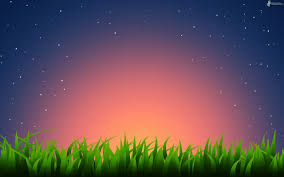   Es condición de equilibrio y de madurez, así como puerta imprescindible para entrar en los ámbitos de la ciencia y en la sabiduría, el explorar y el comprenderlo que dijeron en los  tiempos antiguos. Por eso nos interesa buscar comprender y ahondar las opiniones de los grandes pensadores del pasado. Con ellas, además del placer de dominar la cultura, entramos en juego en la gran marcha de los hombres hacia la sabiduría y hacia la verdad.     No todas las opiniones son aceptables. Pero todas representan el esfuerzo de la búsqueda y ayudan a forjarse la propia opinión.3. LA VIDA DE LOS HOMBRES Y SUS IDEAS   Lo que se halla en el trasfondo de las investigaciones y de los progresos de los hombres es el concepto de vida y la puesta en juego de sus exigencias y de sus demandas.   La grandeza del mundo y del hombre está en la vida. Sin vida, todo se transforma en estéril, en silencio intangible, en perpetua soledad en el Universo.    - La vida del Universo se presenta como algo misterioso y desafiante. Pero el Universo cósmico no tiene Historia, pues la Historia es patrimonio de los hombres libres. El universo tiene leyes, cambios, evolución, procesos, misterios, desafíos.      ­ La verdadera vida se da en los hombres, y por lo tanto tiene que ser estudiada desde la perspectiva humana. La misma vida animal, que tantas maravillas ofrece a la admiración de los estudiosos, adquiere su verdadera grandeza si se hace vida humana o, al menos, se convierte en elemento de servicio y promoción de la vida humana.    - La historia de la vida humana es, en alguna manera, la historia de los hechos, de las relaciones, de los deseos, de los sentimientos y de las ideas que se han ido dando en el sucederse del tiempo. Los hombres son los seres más perfectos de la naturaleza y los únicos que pueden formar sociedad, porque son capaces de pensar. Su vida se define, más que por su configuración biológica, por su protagonismo libre. Son los únicos conscientes de sus propias transformaciones.       Por eso la vida de los hombres no es un eslabón más en la escala de las manifestaciones vitales, sino algo totalmente original y superior.   La vida humana se configura en libertad. Pero la libertad se funda en la capacidad de pensar por propia cuenta y en ser consecuente con los propios pensamientos. Los modos de pensar pueden multiplicarse sin cesar, pues la capacidad creativa de la inteligencia humana  es inagotable. Por otra parte, la vida de los hombres es irrepetible y original. Aunque se intente someter a moldes y formas uniformes, cada hombre es diferente y sus procesos evolutivos distintos.  - Precisamente por eso, cuando hablamos de la vida de la mente y el proceso de los cambios frecuentes que experimenta, hallamos enorme cantidad de formas de manifestarse. Son tantas cuantas sean las personas, ya que cada una se presenta como dueña de sus destinos y modelo de su propia realidad.   También la grandeza de la vida humana se halla prendida a su capacidad de convertirse  en ideas y en estructuras mentales consistentes y coherentes.    Eso que llamamos vida mental o vida intelectual, es lo que mejor define la esencia humana, ya que sin ello la diferencia entre el hombre y el más evolucionado de los animales superiores, apenas si es perceptible.    La vida se manifiesta por sus productos. La biológica, por la sensibilidad, por el movimiento, por la capacidad de reacción, por la adaptación al medio, por la fecundidad y la tendencia a la reproducción.   La vida de la mente se muestra también por multitud de frutos y consecuencias que nos llenan de admiración.    * La mente juega con impresiones, con intuiciones, con ocurrencias, con observaciones y con relaciones. Se va cargando con ellas a través de la experiencia que siempre enriquece si encuentra apertura y permanencia.    Con todo ello elabora ideas, Conceptos, juicios, afirmaciones, negaciones, sentencias. Y, organizando lógicamente estos productos, se formulan argumentos y razonamientos, análisis y síntesis, deducciones e inducciones. Todo lo hace sin detenerse, pues la mente humana ni en el sueño más profundo se detiene en su afanosa actividad.    * Las dudas, los interrogantes, los problemas, las cuestiones, las hipótesis de trabajo, las  incógnitas, son estímulos permanentes para que afirme para que niegue, para que dude, para que busque, para que contraste, para que interrogue busque y aventure soluciones.     * Muchas de las opciones que adopta se convierten en opiniones. Unas veces concordando con otros. En ocasiones discrepando más o menos intensamente. En todo caso asumiendo influencias, recogiendo razones, elaborando procesos mentales que intentan llegar a la verdad con más o menos fuerza o seguridad.    Y cuando la mente se acostumbra a pensar en determinado estilo, bajo unas formas más o menos permanentes, de manera consecuente con principios O cauces adecuados, se habla entonces de ideologías, de sistemas de pensamiento, de movimientos de opinión, de corrientes intelectuales.   Todo este conjunto enorme de labores mentales, manifiesta la gran riqueza que la mente  esconde como fuerza y como depósito, como posibilidad y realidad. La mente es algo vivo cuya energía no puede encerrarse en cauces fijos. Pero es también algo estático que se conserva incólume a través de los diversos cambios.  La vida de la mente, como toda la vida, debe ser objeto de cuidados esmerados. Se desarrolla y crece en condiciones propicias. Necesita alimentación y protección.   Corre riesgos si no se cuida suficientemente. Y su funcionamiento dependen en gran medida de condiciones adecuadas.   Cada uno debe conocer su propia mente: sus capacidades y sus tendencias, sus reclamos y sus preferencias. Pero no es posible conocerse del todo, si no somos respetuosos con las leyes naturales que rigen el funcionamiento y el enriquecimiento mental.   Aprender a pensar por propia cuenta Sólo es posible si se sabe recoger el pensamiento ajeno para aprender en él Io que tiene de bueno y evitar Io que puede presentar de inconveniente o insuficiente.   A través de ese pensamiento de los demás, la propia mente se enriquece y se hace capaz de valorar el mundo y de construir la propia realidad personal interior. Nadie es tan suficiente que no precise de los demás para pensar bien. Pero nadie tiene que ser tan simple e ingenuo que absorba Sin reflexión o discernimiento todo lo que piensan los demás.   La vida de la mente, como toda la vida, requiere atención constante: en sus momentos incipientes, en sus procesos indetenibles, en sus cambios inesperados.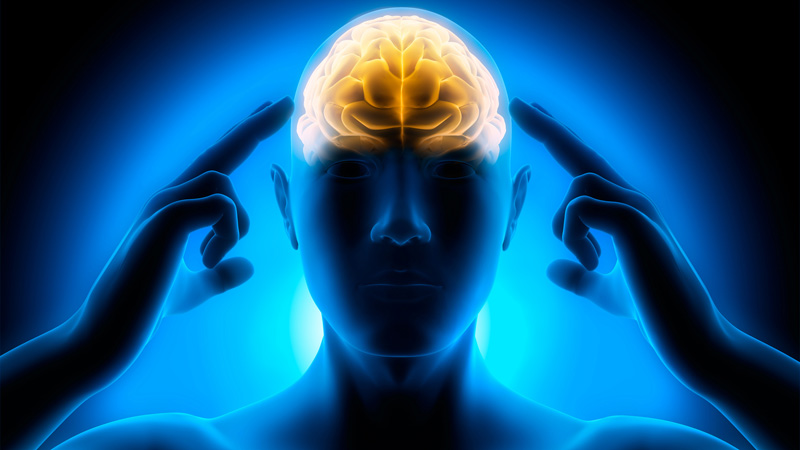 4. LAS FUENTES DEL PENSAMIENTO     El hombre posee sentidos que le hacen posible el conocimiento y la organización de los datos que, Conociendo, deposita en su mente. Los sentidos son la puerta de entrada de las impresiones. Pero el interior de la mente es singularmente rico, dinámico y complejo.     Y, sin realidad exterior no habría conocimiento, no habría ideas y tampoco habría mente cognoscente, pues no tendría nada que conocer, al menos desde la perspectiva de la realidad.  Pero tampoco el mundo sería lo que es sin mentes que lo descubrieran y lo conocieran, para interpretarlo y para, eventualmente, transformarlo.    El mundo externo a la mente, es pues la primera fuente del conocimiento y a partir de ella se organiza el interior humano. Por eso hemos de dar suma importancia a la realidad exterior al hombre.Podemos considerarla realidad del mundo en doble sentido:       +  Por una parte la realidad exterior, la cual está formada por la Naturaleza física a la que llamamos cosmos, y por la naturaleza humana a la que pertenece la sociedad. Mundo exterior  es todo lo que se halla fuera de nosotros y nos llega a través de nuestras capacidades cognoscitivas.     Es el ámbito en el que nos movemos y son las cosas que llenan ese ámbito. Unas veces las cosas están cerca de nosotros.     En ocasiones las cosas se hallan lejos, aunque actúen en nuestro conocimiento. A veces las cosas se hallan estables y nosotros pasamos al lado de ellas. Y con más frecuencia Somos nosotros los que nos mantenemos como centros de referencia y son las cosas las que cruzan por nuestras proximidades.    +  Pero también poseemos una realidad interior. Es nuestro yo, el cual se mantiene firme se través de los cambios y de las influencias exteriores. Nuestro mundo interior es todo lo que. queda depositado más o menos conscientemente en ese yo: nuestra conciencia,  nuestras experiencias, nuestros recuerdos, nuestra intimidad.      El mundo interior somos nosotros mismos. Por eso lo valoramos de forma primordial y constituye algo intransferible. Mientras las cosas externas pasan y cambian, nuestro mundo interior permanece y siempre se mantiene en lo esencial.     Los pensadores de todos los tiempos han reflexionado profundamente tanto en el mundo exterior como en el mundo interior. El uno nos configura por fuera y se compone de nuestras circunstancias; y el otro nos configura por dentro y forma nuestra personalidad.    Ambos mundos se enriquecen constantemente. Sus datos se van incrementando y complicando cada vez con más intensidad. Constituyen de una u otra forma a través de los procesos mentales diversos y complejos que la mente va elaborando.    La labor de acercarse al mundo externo está asegurada por la riqueza de los sentidos que tan poseemos, por la observación, la asociación de impresiones, la experimentación, la acumulación de datos que van constituyendo nuestro acervo de recuerdos positivos o   negativos.    La labor de profundizar en nuestro mundo interior viene promovida sobre todo por nuestra reflexión, nuestra investigación, nuestra siempre inacabada tarea de establecer conclusiones a partir de nuestros datos externos.     El camino que seguimos en ese proceso de construcción de nuestro mundo, tanto en  lo interior como en lo exterior, es largo y muy trabado. Nuestra mente puede seguir diversos momentos  y moverse en variadas situaciones. 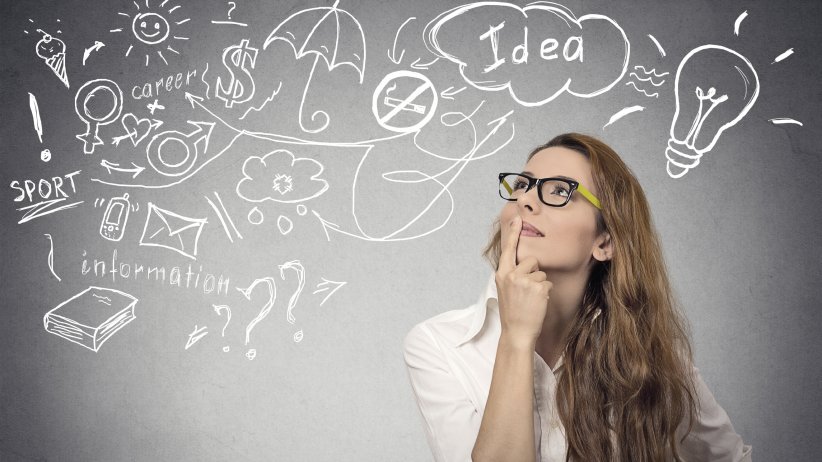 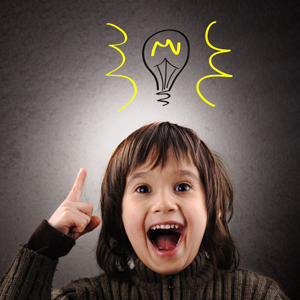      * El ideal es que llegue siempre a captar las cosas con claridad, tanto porque conquista una evidencia externa o una certeza interna que originan satisfacción, como porque renuncia a la claridad al sentirse incapaz de conseguir toda la realidad. Cuando ese ideal no se cumple, la mente puede moverse en otras dimensiones: la  búsqueda, la duda, la sospecha de posibilidad, el conocimiento parcial. * Si la mente se halla alejada de la verdad, puede deberse a que se mueve en la ignorancia;  incluso en el error.5. LAS OPCIONES DEL HOMBRE REFLEXIVO     Las respuestas que se dan hoy a los interrogantes de los hombres, y las que se dieron a lo largo de los siglos, son muchas. El hombre es tan capaz de reflexionar que sus conclusiones y sus opiniones Se diversifican irremediablemente.Los pensadores fueron muchos y sus modos de expresar el pensamiento son variados. Nosotros somos testigos de la multiplicidad de opiniones y podemos hacer lo posible por ordenar los estilos de pensamiento y por clasificar los juicios, las teorías, los estilos y los planteamientos.­ La diversidad de opiniones no puede hacernos perder de vista la unidad de la verdad. Al menos en lo que se refiere a la naturaleza, la verdad no puede ser más que una. Pero en muchos aspectos la verdad no puede ser entendida de la misma manera y es necesarioprecisar su alcance.­ También se impone con frecuencia tomar postura entre muchas alternativas. Y ello no es posible si no se poseen criterios sólidos y firmes para diferenciar lo posible de lo probable, lo seguro de lo aceptable, lo demostrable de lo supuesto.   La necesidad de elegir está motivada por la gran diversidad de sistemas de pensamiento, la múltiple forma de plantear los problemas, la innata tendencia a contrastar pareceres, el riesgo de caer en actitudes subjetivas en las diversas cuestiones. Toda elección ideológica conlleva el riesgo del error o de la insuficiencia. Pero es necesario adoptar los medios para conseguir la mínima garantía de veracidad y de autenticidad. - Lo grande del hombre se halla en su capacidad de pensamiento creativo. Cuando piensa y exterioriza su pensamiento no se limita a reproducir esquemas prefabricados o estructuras mentales mecanizadas, sino que inventa, crea, organiza, investiga, se abre a nuevos planteamientos en cada circunstancia por la que atraviesa. Su originalidad y Su autenticidad se halla vinculada a su creatividad. Al hacer sus propios pensamientos, se construye como hombre, se identifica consigo mismo, se afianza ante los demás, se dispone a caminar hacia el futuro, se separa, del mundo que le rodea y de los pensadores de tiempos pasados.     Uno de los rasgos más hermosos de los hombres es la gran riqueza de sus opciones y sus opiniones, la perpetua actividad de su mente individual y colectiva, continua capacidad de reflexión, de sistematización y de creación.    + Esto se ha dado a través de los tiempos. La memoria de la humanidad se pierde en los primeros pensamientos que conocemos, incluso antes de que los hombres se hicieron capaces de consignarlos por escrito y conservarlos para la posteridad.La historia del hombre se halla vinculada al proceso de sus reflexiones, unas veces porque  nacieron de sus pensamientos. Y en otras ocasiones por haber precedido sus pensamientos a sus mismas acciones.   En todos los tiempos, los modos de pensar fueron cambiantes y diferentes.+ Y esto acontece a través de los lugares del planeta en donde el hombre ha establecidosu habitación.  La distribución geográfica del pensamiento humano, es también inmensamente diversificada y dinámica. Cada rincón del mundo terreno cuenta con `sus pensadores y en cada uno florecen notas diferentes que identifican a los pueblos y a los estilos peculiares de convivencia.    El hombre se abre en abanico en la Historia y en la Geografía del mundo. Su pensamiento se  acrecienta sin detenerse. Más que hacerse convergente hacia los problemas que son siempre coincidentes y radicales, se vuelve irremediablemente divergente, lo cual significa que es  creativo.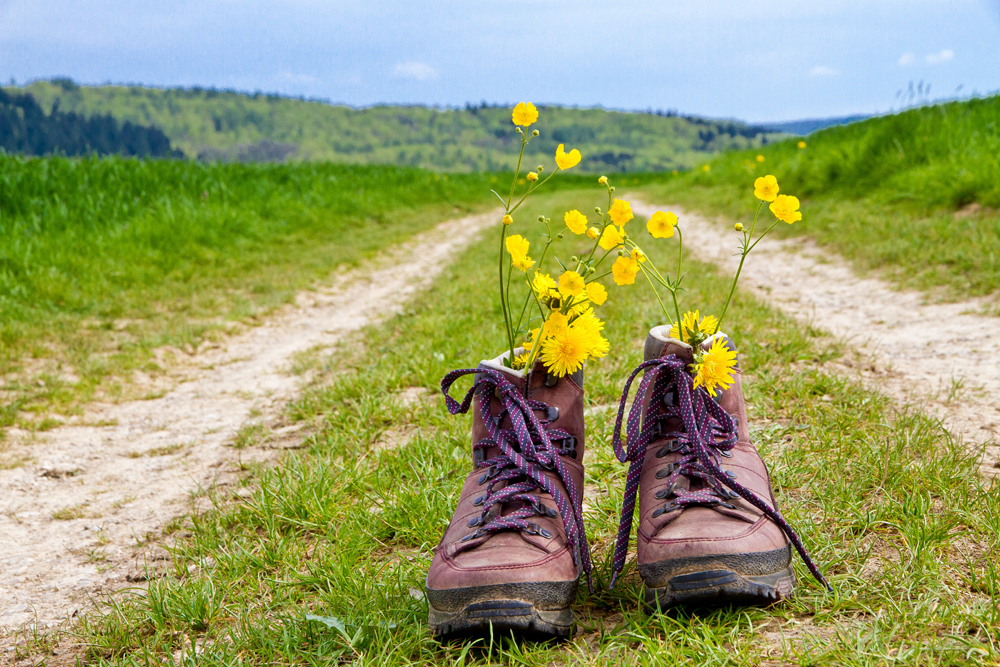 Ejercicios recomendables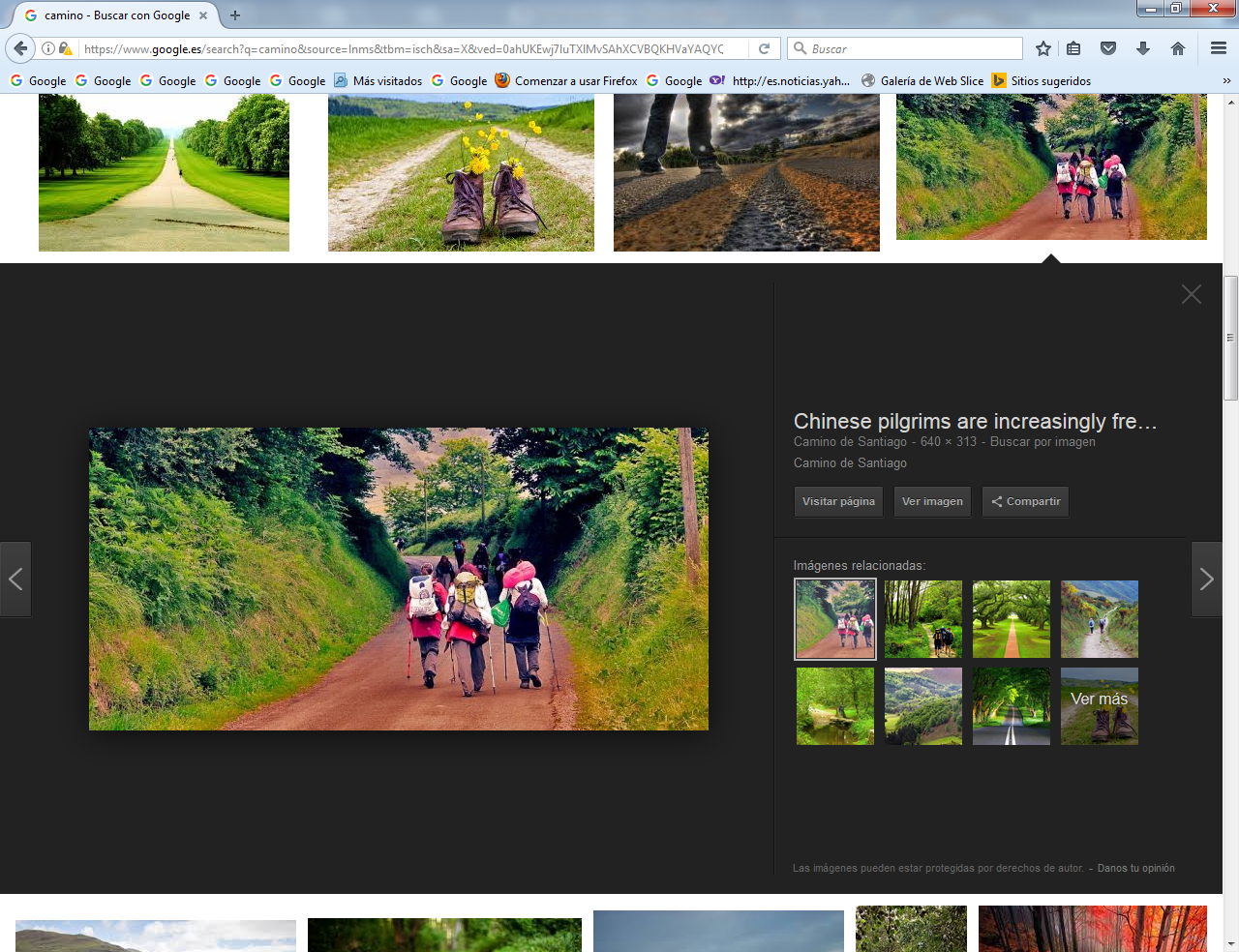 EJERCICIOS SUGERIDOSINDIVIDUALES* Elabora un cuadro sinóptico riguroso y preciso de la parte segunda de este tema* Fabrica una lista de los interrogantes que más podrías responder con tu cultura actual.* Aporta Con recortes de prensa inservible una ilustración que remplace los dibujos de esta materia o tema.COLECTIVOS   + Hacer entre varios una encuesta sobre cuáles de los interrogantes del punto 1º del tema más interpelan a los compañeros con los que vives o te diviertes  +  Explorar en un libro de texto de presente curso, en el de Historia o Literatura,  una lista de unos 20 interrogantes que tienen que ver con la Filosofía del hombreCUESTIONARIO PARA  AUTOEVALUACION  1. indicar al menos cinco interrogantes citados en las páginas anteriores de tipo:         Físico         Biológico          Antropológico         Sociológico ;         Moral y espiritual  2. Citar de memoria las ciencias que se han aludido alguna a vez en el tema.  3. Citar también las ramas de la Filosofía que se han aludido  en algún momento. 4. Indicar cuáles son las fuentes del pensamiento que se han indicado en el terma 5. Recordar algún nombre propio citado en las páginas y decir con qué motivo. LIBROS DE POSIBLE CONSULTA   Se puede leer un capitulo de uno de estos libros o de otros de títulos semejantes.B. Russell. Análisis de la materia. Madrid. Taurus 1976.X. Zubiri. Estructura dinámica l de la realidad. Madrid. Alianza 1989. L. Feuerbach. Principios de la  filosofía del futuro. Madrid PPU. 1989. Se pueden consultar también algún libro general.    Atropología teológica : apuntes sobre el hombre nuevo   (2012)   Garrido Luceño, José María Ed  Padilla     El hombre deseado ; El hombre nuevo    (2008)   König, Ralf (1960-):  Ed. La Cúpula, S.L.     El hombre espiritual : ética, moral y religión ante el nuevo milenio   (1999)   Sádaba, Javier (1940-) Ediciones Martínez Roca    Un hombre nuevo para un mundo nuevo : guía y prácticas que la naturaleza propone para la conquista de la vida, la realización y el éxito personal    (2002)   García Carbonell, R.  Editorial Edaf, S.L.   El hombre nuevo   (2016)  :  Galiana Guerrero, José:  Monte Carmelo   El nacimiento del hombre nuevo : personas, no ideologías   (2016)   Gea Congosto, Pablo Editorial Círculo    Orden y disciplina en la Europa viril     (2009)   Panadero García, Óscar Editorial  Quesada Campos, Manuel    Solución perfecta ; Un hombre nuevo ; El hombre equivocado    (2010)     Dawson, Jodi ;  Delaney, Roxann ;  McMahon, Barbara Ed. Harlequin IbéricOtros libros C. Donato. Qué es la Fîlosofía. Madrid. Alianza Editorial. 1989. A. Millán Puelles. Léxico Filosófico. Madrid. Ed. Rialp.1984.W. Post. El Materialismo. Barcelona. Herder. 1976. T. Burkhard. Ciencia Moderna y Sabiduría Tradicional. Madrid. Taurus. 1982. L. Cuéllar. Comprender la  Filosofía Madrid. Teide.  1985. H. Krigs. Conceptos y Fundamentos mentales de Filosofía. Barcelona. Herder 1989.J. Garcia. La Filosofía y las Ciencias. Madrid Ed. Científica 1987. A. Baig. Iniciación a la Historia de la Filosofía. Madrid. Alhambra. 1989. M. Royo. Iniciación a la  Historia de la Filosofía. Madrid. PPU. 1987. F. Soliers. Sobre el Materialismo. Madrid. Pretexto.1978. H. Segura. Principios de la Filosofía de la Historia. Madrid. Encuentro. 1985. Vocabulario básico del Tema 1Interrogante: cuestión o tema que suscita la reflexión. Observación. Actividad mental que tiende a explorar objetos a través de los sentidos.Ciencia. Conocimiento sistemático de las cosas y de las causas que las originan.Crítica: Operación de la mente por la que se da juicios de valor  sobre algo a alguien. Vida: Capacidad de algunos seres de nacer, crecer y morir. Causa: Aquello que produce algo de variadas formas. Consecuencia: Lo que se sigue de un hecho o factor. Pensamiento divergente: El que se hace a partir de un centro  de referencia.Cosmos: Conjunto de astros o seres materiales en cuanto ordenados.Universo: Ambito o espacio en el que están los objetos. Naturaleza. La realidad de las cosas o de los seresSociedad.  El conjunto formal de los seres humanos en cuanto relacionadosCosmos  El Universo fisico en el cual se mueven los astros Entorno. El espacio fisico que rodea a un ser concreto Textos para el comentario¿Qué Sentido impone aquí Hegel al deber ser" y al "ser".    A la realidad de lo racional se contrapone, por una parte, la opinión de que las ideas y los ideales no son sino quimeras; y la Filosofía es un sistema de estos fantasmas cerebrales.   Y por otra parte, se contrapone el que las ideas y los ideales son algo demasiado excelente para gozar de realidad, o también algo demasiado impotente para proporcionársela.    Pero la separación de la realidad y de la idea es especialmente favorita del  intelecto que toma los ensueños de sus abstracciones como algo veraz; y está todo  él henchido de su 'deber ser", que también predica en el campo de la política.     La ciencia filosófica tan sólo tiene que habérselas con la idea, que no es tan impotente que se limite sólo a "deber ser", y a no ser luego efectivamente. Tiene que habérselas con una realidad con la cual se ajustan aquellos objetos, instituciones, condiciones, etc. que son sólo el lado exterior y superficial de lo que realmente es ensí.                                                   W. Hegel. Enciclopedia. Lógica. 6¿Son los sentidos una fuente de sabiduría, según Aristóteles?¿En qué supera el hombre a los animales?     Todos los hombres desean por naturaleza saber. Así lo indica el amor a los sentidos, pues, al margen de su utilidad, son amados a causa de sí mismos. Y el que más de todos es la vista. En efecto, no sólo para obrar, sino también cuando no pensamos hacer nada, preferimos la vista, por decirlo así, a todos los otros. Y la causa es que, de los sentidos, este es el que nos hace conocer más y nos muestra muchas diferencias.     Los demás animales viven con imágenes y recuerdos; y participan poco de la experiencia. Pero el género humano dispone del arte y del razonamiento. Y del acuerdo nace para los hombres la experiencia, pues muchos recuerdos de la misma cosa llegan a constituir una experiencia.                         Aristóteles. Metafísica. Lib. I.¿En qué diferencia Russel Ciencia de la Filosofía?¿Es admisible esa distinción?   La Filosofía, como todos los demás estudios, aspira primordialmente al conocimiento. El conocimiento a que aspira es aquella clase de conocimiento que nos da la unidad y el sistema del cuerpo de las ciencias, y el que resulta del examen crítico del fundamento de nuestras convicciones, prejuicios y creencias.     Pero no se puede sostener que la Filosofía haya obtenido un éxito realmente grande en su intento de proporcionar una respuesta concreta a estas cuestiones.    Si preguntamos a un matemático, a un mineralogista, a un historiador o a cualquiera otro hombre de ciencia, su respuesta durará tanto tiempo como estemos dispuestos a escuchar. Pero Si hacemos la misma pregunta a un Filósofo y este es sincero, tendrá que confesar que su estudio no ha llegado a estudios comparables a los de otras ciencias.     Esto se explica en parte por el hecho de que, desde el momento en que se haceposible el Conocimiento preciso sobre una materia determinada, ésta deja de ser Filosofía y se convierte en ciencia separada. Todo lo que hoy es astronomía era en otro tiempo Filosofía. El estudio del espíritu humano, hasta hace poco tiempo Filosofía, es hoy Psicología.      Los problemas que son susceptibles de una respuesta concreta, se han encerrado en las ciencias. Lo que no halla solución determinada sigue siendo Filosofía.                                   Bertrand Russell. Los problemas de la Filosofía.